                  Bangladesh Shipping Corporation (BSC)   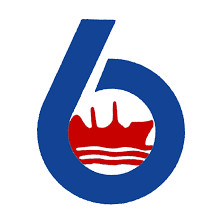 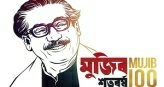                                       Daily Vessels Movement PositionRef: 18.16.0000.372.53.002.21	                                                                              Date: 07.10.2021Report on COVID-19Name of the Organization: Head Office & BSC Marine Workshop, Bangladesh Shipping Corporation, Chattogram.Date:07.10.21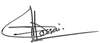 SL NoName of the VesselsActivity of Vessels at present Port(Loading/Discharging/ Updates Daily)CargoGrade/Quantity/Next DestinationInformation of ETB/C/D&ETA to Next Port1M.V Banglar JoyjatraCargo: In Ballast2024hrs LT/29.09.21:Vsl all fast at Eregli,Turkey0200hrs LT/29.09.21:Commenced discharging1130hrs LT/01.10.21:Completed discharging at Eregli1048hrs LT/03.10.21:NORT at Kavkaz,Russia.Present Port: Kavkaz,(Russia) ETB: Shifting inner anchorage on 09.10.212M.V.BanglarSamriddhiCargo: Ilmenite in BulkQuantity:37,000.00 M.T2115hrs LT/21.09.21: Completed Loading at Jossing Jord,Norway0842hrs LT/22.09.21: Vsl Commence of sea passageNext port: Longkou   (China)ETA: 03.11.213M.V. BanglarArjanCargo:Alumina in bulkQuantity: 30,800.00 MT0420hrs LT/25.09.21: Commenced loading1145hrs LT/02.1021:Completed loading at Kendawangan0600hrs LT/03.10.21:Vsl sailed fm Kendawangan,Malaysia fr Samalaju,Malaysia0400hrs LT/05.10.21: Vsl end of sea passage & NORT0524hrs LT: Vsl dropped anchore at Samalaju general anchore Presently Vsl awaiting at Samalaju general anchorage fr berthing instructions.Present port: Samalaju, (Malaysia)ETB:Awaiting for berthing4M.T. Banglar AgrajatraIN BALLAST0930hrs LT/27.08.21: Vsl rcvd bunker at Malta &sailed fr Novorossiysk, Russia0912hrs/20.09.21:Vsl Full aweigh via Gibraltar fr Rouen, France.Vsl presently at  Gibraltar OPL Awaiting instructions.Present position: Gibraltar anchorageNext Port:TBC5M.T. Banglar AgradootCargo: CDSO0142hrs LT/15.09.21: Vsl all fast to berth(94/3), Kandla, India0442hrs LT: Commenced loading0500hrs LT/18.09.21: Completed Loading2012hrs LT/20.09.21: Vsl commence of sea passaege1030hrs LT/30.09.21: Vsl anchored/NORT at Kandla anchorage,India.Present Port: Kandla (India)Awaiting berthing instructions. Next Port: Karwar (India)6M.T. Banglar AgragotiCargo: IN BALLASTTotal cargo discharged at Kandla,India & Vsl sailed fr SingaporeNext port: Belwan, (Indonesia )ETA: 10.10.21/AM 7M.T. Banglar JyotiCargo:11200.00M.T0900hrs: Commenced discharging0206hrs/06.10.21:Completed discharging0812hrs: Cast off fm DOJ-70924hrs: DOP  1624hrs: Vsl all made fast Fm M’Vsl1636hrs: Commenced Loading2118hrs: Completed loading0706hrs/07.10.21: Vsl at CTG O/A “C”ETB: 11.10.21/AM  toDOJ-78M.T. Banglar ShourabhCargo:11116.198M.T(Ship Calculation)0836 hrs/04.10.21:Commenced discharging0024hrs/05.10.21: Completed discharging0806hrs: Vsl cast off fm DOJ-70930hrs: DOP1548hrs/05.10.21: Vsl all made fast fm M’Vsl1642hrs: Commenced loading2030hrs: Completed loading2048hrs: All cast off fm M’Vsl 0912hrs/06.10.21: All made fast fm DOJ-7& DOP0936hrs: Commenced discharging0136hrs/07.10.21: Completed discharging0830hrs: POB0906hrs: Vsl cast off fm DOJ-71118hrs: DOPETS:07.10.21/AM fmDOJ-79BSC Chartered Mother TankerMT SEA LUCK lllLoad Port:Rasta Nura,KSACargo:Arabian Light Crude Oil(ALCO)Quantity:99607.340 MTVsl sailed fm Load port: 0916hrs LT on 16.09.21. 0730hrs/29.09.21:NORT at Kutubdia1100hrs :  Commenced discharging.To be released:07.10.21/PM If all goes well.